Источник: http://cgon.rospotrebnadzor.ru/Вейпинг. Электронные средства доставки никотина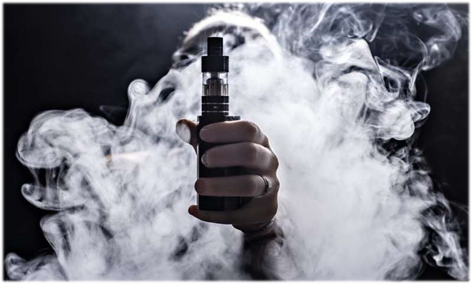 Ежедневно на улицах городов мы видим людей, выдыхающих клубы пара, используюя для этого специальные устройства.Вейпинг (от английского – vaping –парение) – процесс курения электронной сигареты, испарителей и других подобных устройств.Используемые устройства называют по-разному: вейп, мини-кальян, электронное устройство доставки никотина.Вейперы пропагандируют курение электронных устройств как безопасную альтернативу обычным сигаретам.Вейпинг – увлечение молодежи, курильщики объединяются в группы, покупают различные устройства для парения, которые совершенствуются с каждым днем приобретая, новый дизайн и новые ароматические свойства (со вкусом вишни, мяты, яблока, лимона, кофе и др.). Устройства выглядят как маленькие коробочки с насадкой или длинные украшенные металлические цилиндры, а могут вовсе иметь эксклюзивный дизайн. В крупных городах открываются вейп-кафе, проходят вейп-фестивали, соревнования.Условно вейперов можно разделить на 2 группы:Бывшие курильщики обычных сигарет.Новые «электронные» курильщики.Чаще всего электронные сигареты начинают использовать для того, чтобы:Бросить курить обычные сигареты.Избавиться от запаха табака.Получить «Здоровое» расслабление.Психологическая зависимость.Ради интересной беседы (социальное курение).Ради зрелища (вейперы выпускают большие клубы дыма, некоторые способны сделать из этого шоу).Курильщики считают курение электронных устройств абсолютно безопасной имитацией курения, но все чаще публикуются результаты научных исследовний, в которых говорится о том, что вред от курения электронных сигарет сопоставим с вредом от курения обычных.Как устроен вейп?Вейп можно сравнить с ингалятором, в котором при закипании жидкости образуется пар, вдыхаемый курильщиком.Из чего состоит жидкость для парения?Глицерин;Пропиленгликоль (Е1520);Ароматические добавки;Никотин (не всегда);Вейперы считают, что:- курение электронных сигарет не вредит здоровью;- курение электронных сигарет безопасно, т.к. при курении не выделяются смолы.НО отсутствие канцерогенных смол не может сделать устройство для парения абсолютно безопасным.Что мы имеем на самом деле?Специалисты из Национальной лаборатории имени Лоренса в Беркли определили, какие токсичные вещества образуются при курении электронных сигарет.В некоторых случаях жидкость для электронных сигарет готовят вручную, такая жидкость стоит в разы дешевле и доступна каждому. На таком товаре нет информации о составе.В выделяющемся паре при курении электронных сигарет содержится 31 опасное для здоровья вещество.При нагревании аккумулятора устройства для парения концентрация выделяемых канцерогенных веществ значительно увеличивается.Итак, побочные эффекты вейпинга – это миф или факт?Это факт, что когда в организм человека поступает какое-либо вещество, к которому он не привык, могут возникнуть побочные эффекты.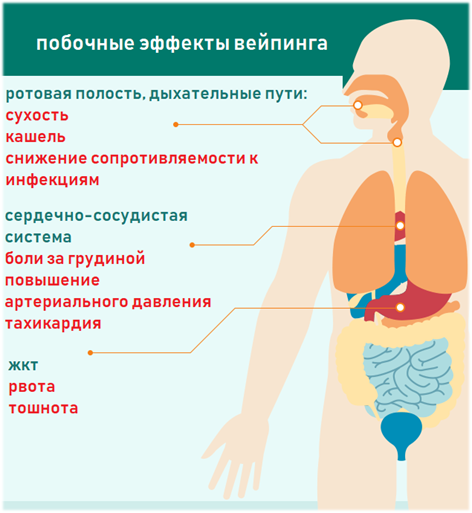 Воздействие на организм:Вейперы подвергают себя риску развития смертельной «попкорновой болезни». Такой вывод сделали ученые, обнаружив токсичный химикат диацетил в 75 % ароматизаторов для курения, он используется во многих ароматизаторах для вейпов (фруктовый ароматизатор, запах кондитерских изделий, конфет). Диацетил - химическое вещество, часто используемое для придания аромата масла продуктам питания, стал причиной развития облитерирующего бронхиолита. Это заболевание было обнаружено у сотрудников компании-производителя попкорна. Диацетил употреблять в пищу можно, но при вдыхании на протяжении долгого времени он становится опасным. Диацетил вызывает воспаления, образование рубцов, сужение бронхиол (крошечных дыхательных путей в легких).Пропиленгликоль имеет свойство накапливаться в организме, вызывая аллергические реакции, раздражение и способствует появлению гнойников, вызывает нарушение работы печени и почек.Термическое разложение пропиленгликоля и глицерина, содержащихся в составе жидкости для заправки устройства, приводит к образованию акролеина и формальдегида, которые обладают токсичными свойствами.Акролеин раздражает слизистые оболочки глаз и дыхательных путей, вызывает слезотечение, а также проявляет мутагенные свойства. Формальдегид, помимо перечисленных свойств, оказывает воздействие на центральную нервную систему.Ароматизаторы, содержащиеся в жидкости для курения, вызывают аллергические заболевания верхних дыхательных путей вплоть до развития бронхиальной астмы.Никотин, содержащийся в жидкостях, вызывает зависимость, а также приводит к развитию раковых заболеваний.Вдыхаемый дым вызывает сухость во рту.Бесконтрольное вдыхание пара, содержащего никотин, может привести к передозировке никотина с соответствующими симптомами: головокружением, тошнотой, головной болью, повышенным слюноотделением, болью в животе, диареей, общей слабостью.Замена курения обычных сигарет электронными может продлевать период полного отказа от курения.Зафиксированы случаи, когда электронные сигареты в связи с перегревом аккумулятора взрывались при использовании.Общее использование одного вейпа может привести к передаче инфекционных заболеваний таких как гепатит и туберкулез.Используя устройство для парения в общественных местах, среди детей и молодежи вероятен большой риск подать заразительный пример, и, возможно те, кто не курил вообще, начнут курить.Курение вейпа вызывает психологическую зависимость.Кому ни в коем случае нельзя курить электронные сигарет любых видов?Беременным женщинам.Аллергикам.Лицам в возрасте до 18 лет.Некурящим.Каждый курильщик электронных устройств обязан знать, что:Курение парящих устройств не является здоровой альтернативой курения обычных сигарет.Курение электронных устройств может вызвать рак, заболевания легких и сердца.Курение электронных устройств не исключает развитие никотиновой зависимости.Общее пользование одним устройством может привести к заражению гепатитом и туберкулезом.Переход на курение электронных сигарет, вейпов – не доказательство того, что «бывший» курильщик бросил курить.Всемирная организация здравоохранения отмечает, что их применение электронных сигарет недостаточно исследовано в отношении безопасности и эффективности в качестве средства лечения никотиновой зависимости.Курение вредит здоровью, последствия курения проявляются позже.